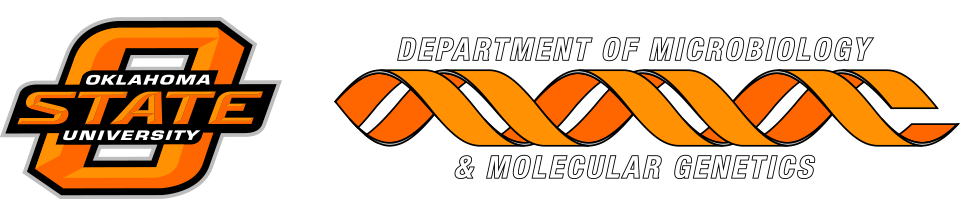 	MICROBIOLOGY & MOLECULAR GENETICSDepartmental Journal ClubMICR 6120MondayOctober 16 201711:30am-12:20pmRM 215 LSEPresented byRegina Chan 
Master’s StudentCinnamon Oil Inhibits Shiga Toxin Type 2 Phage Induction and Shiga Toxin Type 2 Production in Escherichia coli O157:H7
Lina Sheng, Barbara Rasco, and Mei-Jun Zhu